Corel Draw export to LightBurnOpen the Macro Manager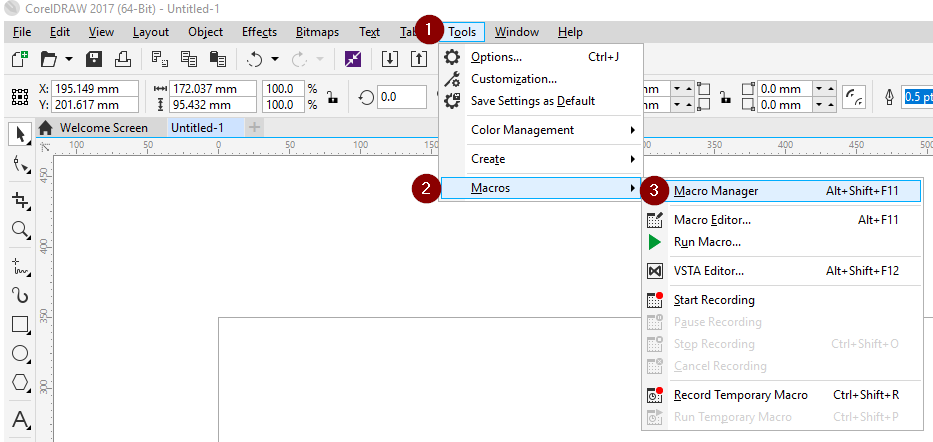 Create a new module in the GlobalMacros project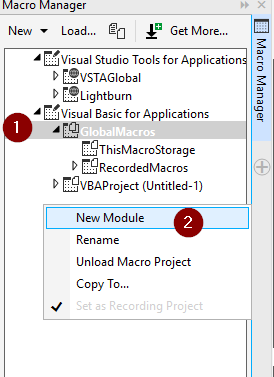 Name the new module lightburn and right click and select edit. 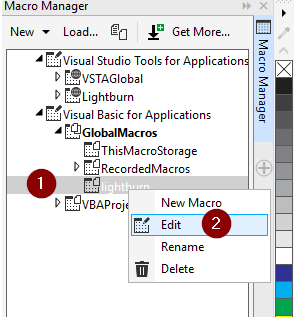 Copy the following into the open pageSub Lightburn()    Dim answer As Integer    Dim OrigSelection As ShapeRange    Set OrigSelection = ActiveSelectionRange    OrigSelection.CreateSelection    Dim expopt As StructExportOptions    Set expopt = CreateStructExportOptions    expopt.UseColorProfile = True    Dim expflt As ExportFilter    Dim out_file As String    out_file = "C:" & Environ("HOMEPATH") & "\export.ai"    If Len(Dir$(out_file)) > 0 Then        Kill (out_file)    End If    ' is an item selected?    If ActiveSelectionRange.Count > 0 Then        ' something is selected export it        Set expflt = ActiveDocument.ExportEx(out_file, cdrAI, cdrSelection, expopt)        With expflt            .Version = 10 ' FilterAILib.aiVersionCS6            .TextAsCurves = True            .PreserveTransparency = True            .ConvertSpotColors = True            .SimulateOutlines = False            .SimulateFills = False            .IncludePlacedImages = True            .IncludePreview = True            .EmbedColorProfile = True            .Finish        End With    Else        answer = MsgBox("Nothing was selected, Export All?", vbYesNo + vbQuestion, "Export All")        If answer = vbYes Then            ' Export everything            Set expflt = ActiveDocument.ExportEx(out_file, cdrAI, cdrAllPages, expopt)            With expflt                .Version = 10 ' FilterAILib.aiVersionCS6                .TextAsCurves = True                .PreserveTransparency = True                .ConvertSpotColors = False                .SimulateOutlines = False                .SimulateFills = False                .IncludePlacedImages = True                .IncludePreview = True                .EmbedColorProfile = True                .Finish            End With        Else            'do nothing            Exit Sub        End If    End If    ' Edit this like if lightburn is in a diffrent location    Call Shell("C:\Program Files\LightBurn\LightBurn.exe " & out_file, vbNormalFocus)End SubIt should look like this.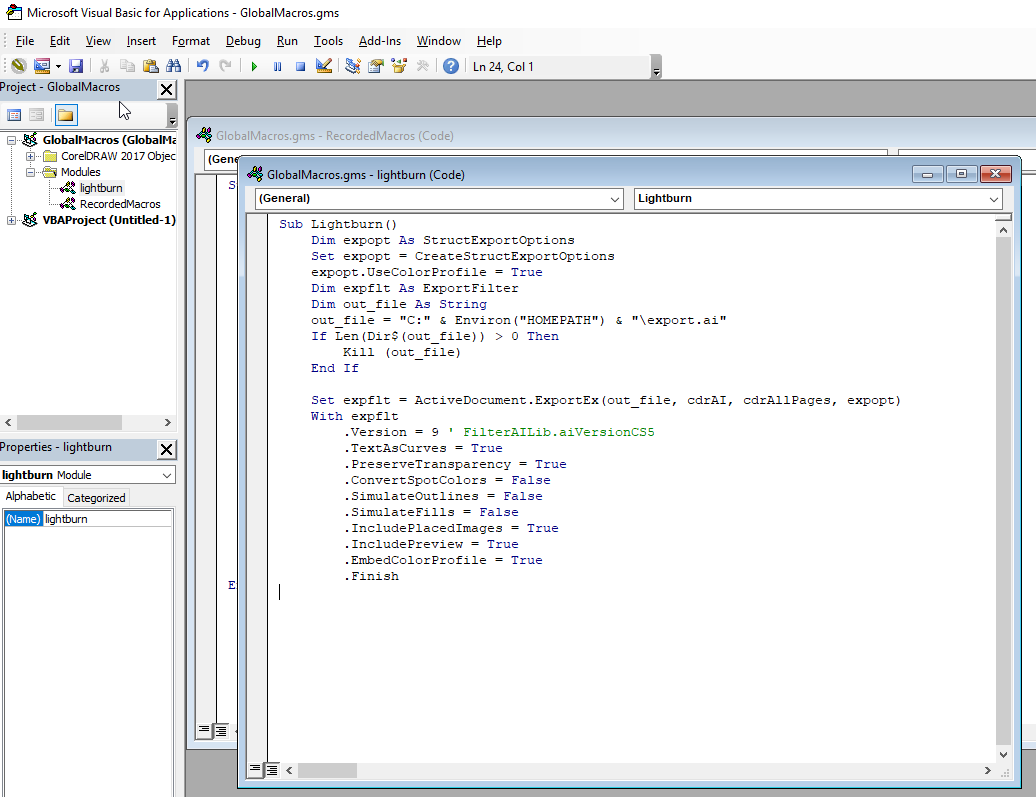 Close the macro editor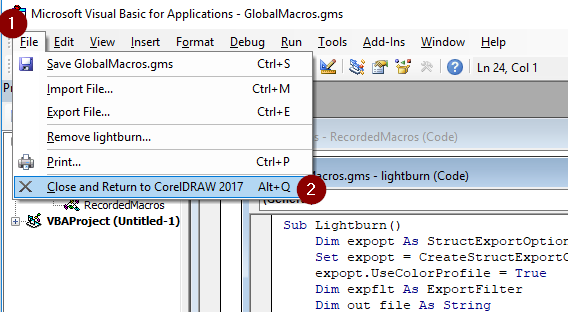 Now we need to add the button to the toolbar. Open the options menu. 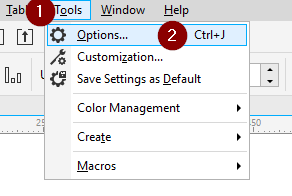 Select commands under the customization section and make sure the macro option is selected in the drop-down. Then drag the lightburn.lightburn macro to the toolbar.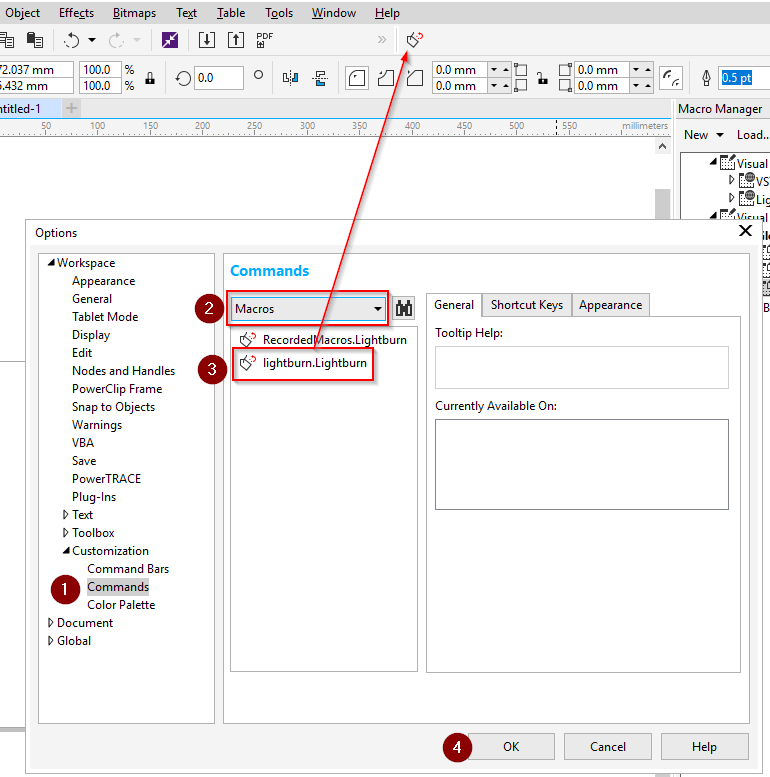  Optional: Change Icon.Select the Appearance tab and select the lightburn macro. download logo.ico from the files section in the facebook group. Click the browse buttion and select logo.ico. you can also set a caption which will change lightburn.lightburn to anything you want. 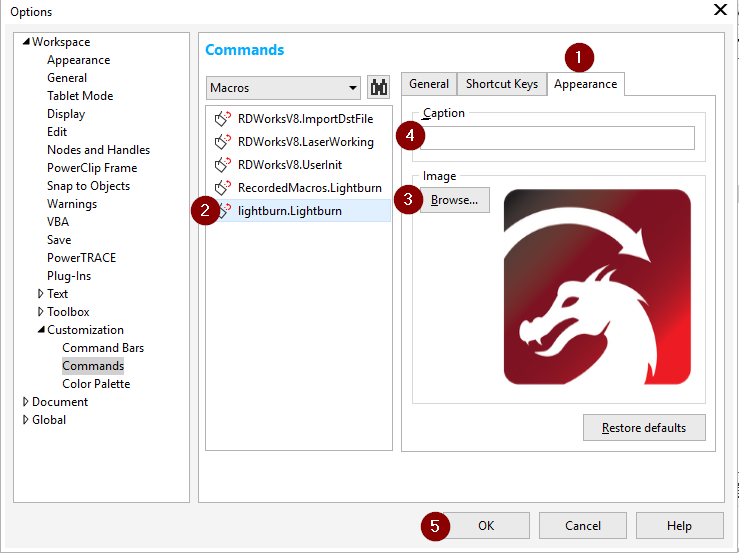 Now select the objects you want and click the button and Lightburn will be opened and the objects will be auto-imported. 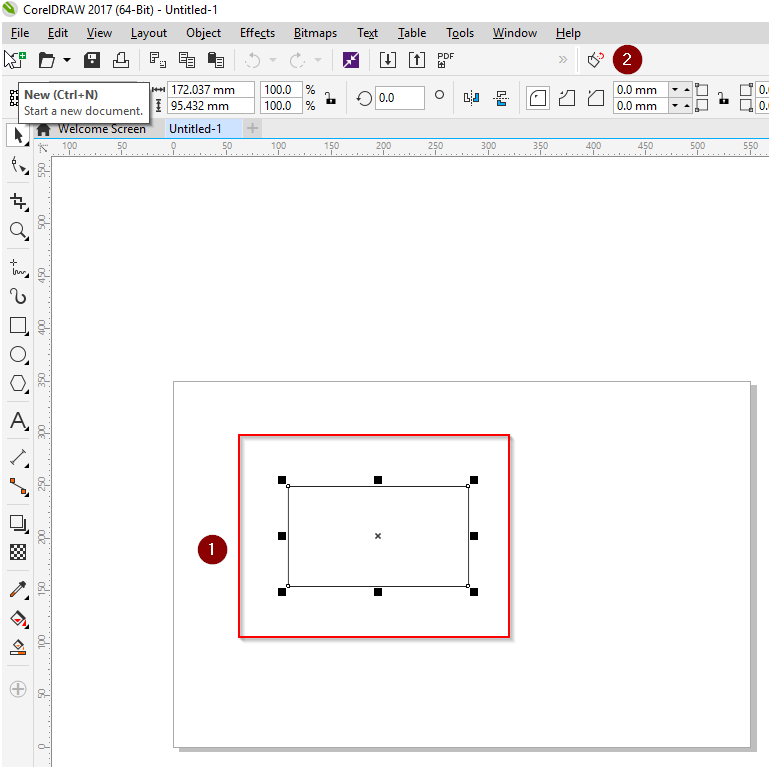 